УСТАНОВКАДЛЯ ПРИГОТОВЛЕНИЯ ПИЩИ«Плита газовая комбинированная»Ф6ЖТЛСПГ (1+4) (на подставке)Ф6ЖТЛСПГ (1+4) (настольный вариант)Ф6ЖТЛСПДГ (1+4) (комбинированная духовка)Ф6ЖТЛСПДГ(г) (1+4) (полностью газовая духовка)Паспортируководство по эксплуатации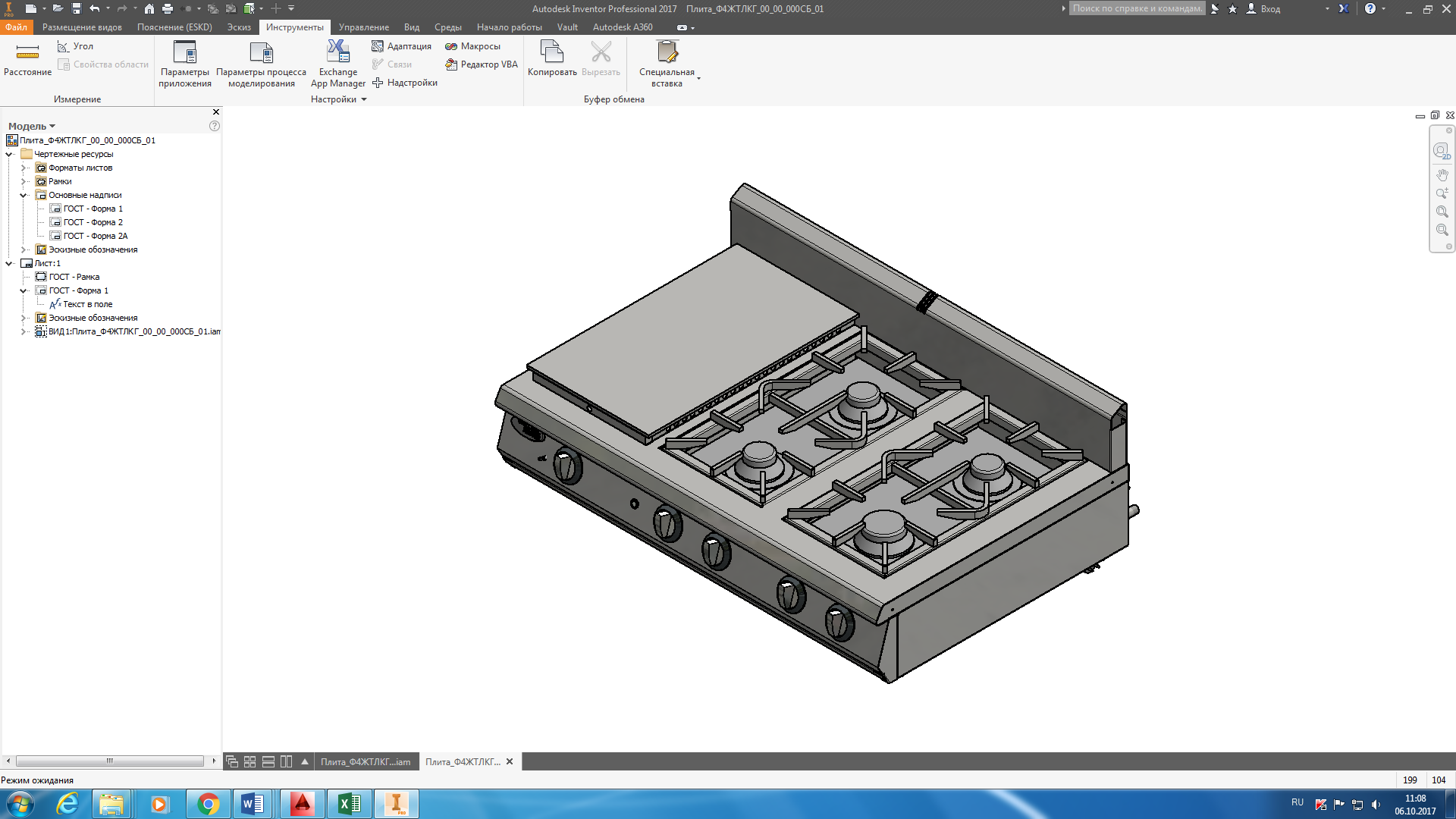 «Гриль-мастер»Смоленск«ПЛИТА ГАЗОВАЯ КОМБИНИРОВАННАЯ Ф6ЖТЛСПГ (1+4)»Данный паспорт является документом, совмещенным с руководством по эксплуатации, и распространяется на «ПЛИТУ ГАЗОВУЮ КОМБИНИРОВАННУЮ Ф6ЖТЛСПГ (1+4)», устанавливаемую на подставку, духовку (комбинированную или газовую) или настольную.Данный паспорт в течение всего срока эксплуатации плиты должен находиться у лиц, ответственных за ее сохранность.Содержание РЭ:1. Общие указания1.1. Изделие выпускается для работы на природном газе, перевод изделия на сжиженный газ по ГОСТ 20448-90 производится специалистом газовой службы. Розжиг горелок работает от электросети переменного тока частотой 50Гц, напряжением 220В.1.2. Изделие предназначено для эксплуатации в отапливаемом помещении, с диапазоном температур окружающего воздуха от +10ºС до +50 ºС, относительной влажности (без конденсации) воздуха 80% при 20°С, при условии гарантированного проветривания или наличия вытяжной вентиляции, атмосферном давлении от 84кПадо 107 кПа (от 630мм рт.ст. до  рт.ст.).1.3. Подключение оборудования к электросети осуществляется специалистами, имеющими допуск для работы с электрооборудованием. 1.4. При покупке изделия требуйте проверку комплектности.1.5.Изделие, для предотвращения травмирования персонала, устанавливается на устойчивом, горизонтальном несгораемом основании.1.6. При длительных перерывах в эксплуатации (на ночь) отключать изделие от сети газо- и электроснабжения.1.7. Оберегайте изделие от ударов и небрежного обращения.1.8. При нарушении потребителем правил, изложенных в настоящем руководстве по эксплуатации, изделие гарантийному ремонту не подлежит.2.Назначение изделияПлита газовая комбинированная:- Ф6ЖТЛСПГ (1+4)(на подставке);- Ф6ЖТЛСПГ (1+4) (настольный вариант);- Ф6ЖТЛСПДГ (1+4) (комбинированная духовка);- Ф6ЖТЛСПДГ(г) (1+4) (полностью газовая духовка);предназначена для тепловой обработки пищевых продуктов в наплитной посуде, а также для приготовления блюд в духовке на предприятиях общественного питания, как самостоятельно, так и в составе технологических линий. Все функциональные части плиты легкодоступны с фронтальной стороны. Вид климатического исполнения плиты УХЛ4 по ГОСТ 15150.Все корпусные элементы установки изготовлены из пищевой нержавеющей стали, что позволяет использовать данную установку в системе общественного питания.По способу удаления продуктов сгорания плита относится к типу А по ГОСТ Р 55211-2012: аппарат не предназначенный для подсоединения к дымоходу или другому устройству для удаления продуктов сгорания в пространство вне помещения.Духовка готовит в горячей среде. Нагревательные элементы жарочной камеры расположены таким образом, чтобы осуществлять равномерный нагрев всего объёма камеры. Температура внутри задается ручками управления на панели приборов.Духовка рассчитана на применение функциональной ёмкости 650х530мм, 530х325мм, что соответствует стандарту ГОСТ 28116-95.Стекло дверцы духовки, внешняя обшивка и навесные элементы могут нагреваться до температуры выше 60ºС.Приобретая нашу установку, внимательно ознакомьтесь с руководством по эксплуатации. Это поможет Вам успешно ее использовать в Вашей профессиональной деятельности.Предприятие «Гриль-Мастер» постоянно расширяет и совершенствует ассортимент выпускаемой продукции, поэтому реальный комплект установки, внешний вид и технические характеристики изделия могут отличаться от указанных в данном руководстве без ухудшения потребительских свойств.3.Технические характеристики4. Комплектность*Для Ф6ЖТЛСПГ (1+4) (на подставке).**Для Ф6ЖТЛСПДГ (1+4) (комбинированная духовка).***Для Ф6ЖТЛСПДГ(г) (1+4) (полностью газовая духовка).5. Устройство и принцип работы5.1. Внешний вид и основные части плит газовых Ф6ЖТЛСПГ (1+4) (на подставке) и Ф6ЖТЛСПГ (1+4) (настольный вариант) указаны на рисунке 1 и перечислены в таблице1.   5.2. Внешний вид и основные части плит газовых Ф6ЖТЛСПДГ (1+4) (комбинированная духовка) и Ф6ЖТЛСПДГ(г) (1+4) (полностью газовая духовка) указаны на рисунке 2 и перечислены в таблице 2.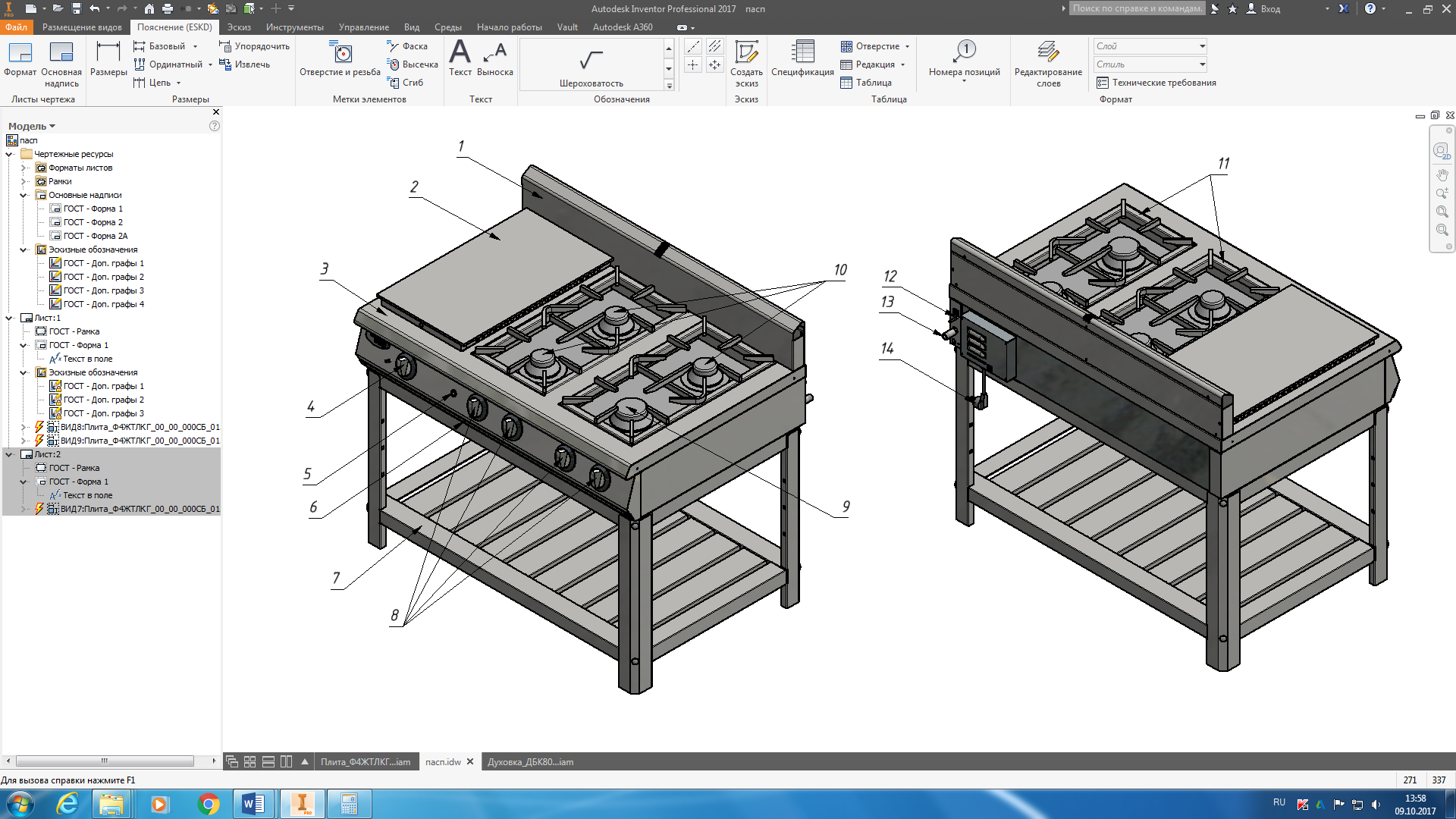 Рисунок 1 – Устройство плит газовых Ф6ЖТЛСПГ (1+4) (на подставке) и Ф6ЖТЛСПГ (1+4) (настольный вариант)Таблица 1 – Функциональные элементы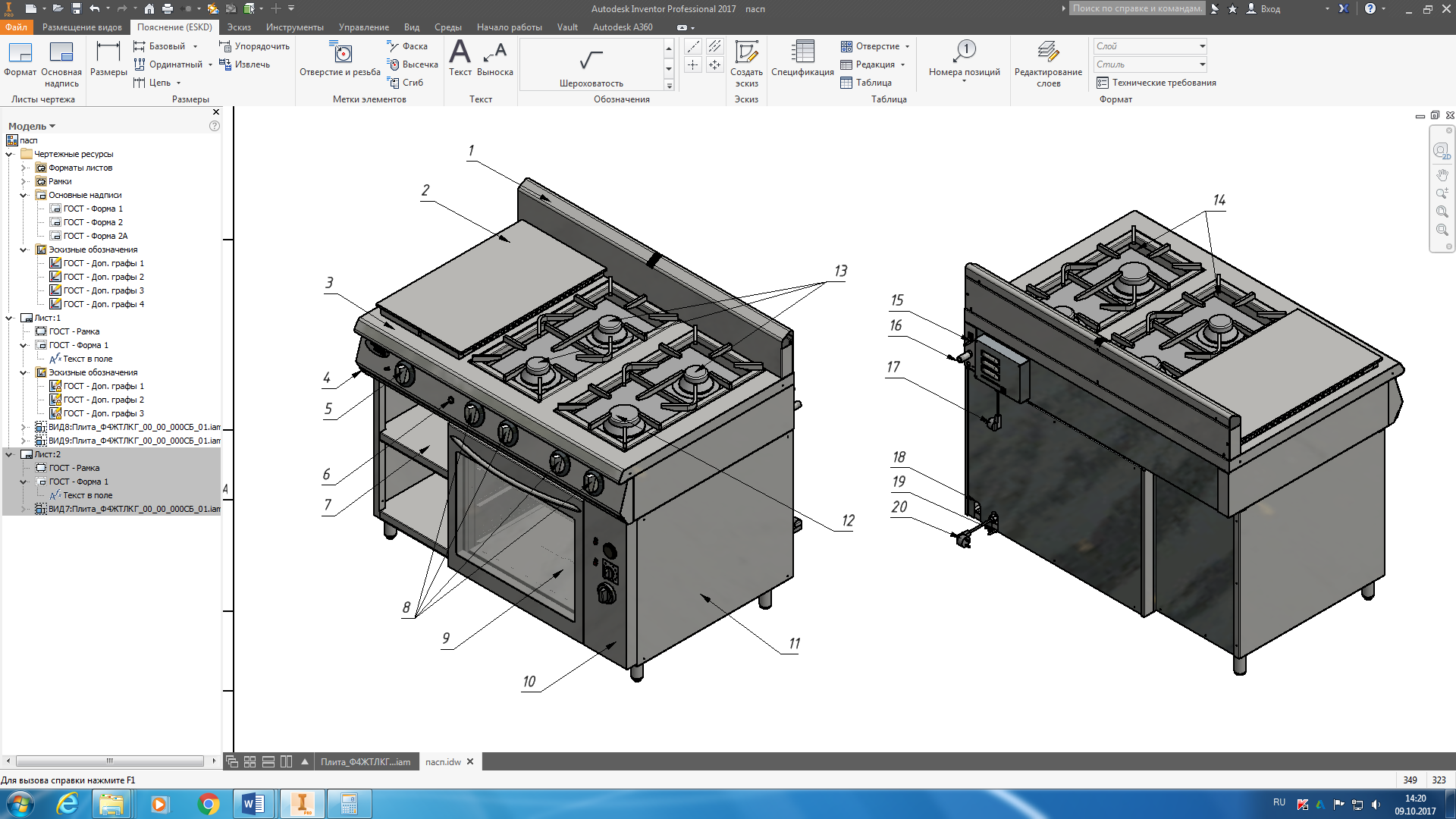 Рисунок 2 – Устройство плит газовых Ф6ЖТЛСПДГ (1+4) (комбинированная духовка) и Ф6ЖТЛСПДГ(г) (1+4) (полностью газовая духовка)Таблица 2 – Функциональные элементы5.3. Панель управления комбинированной духовки с элементами управления показана на рис. 3. 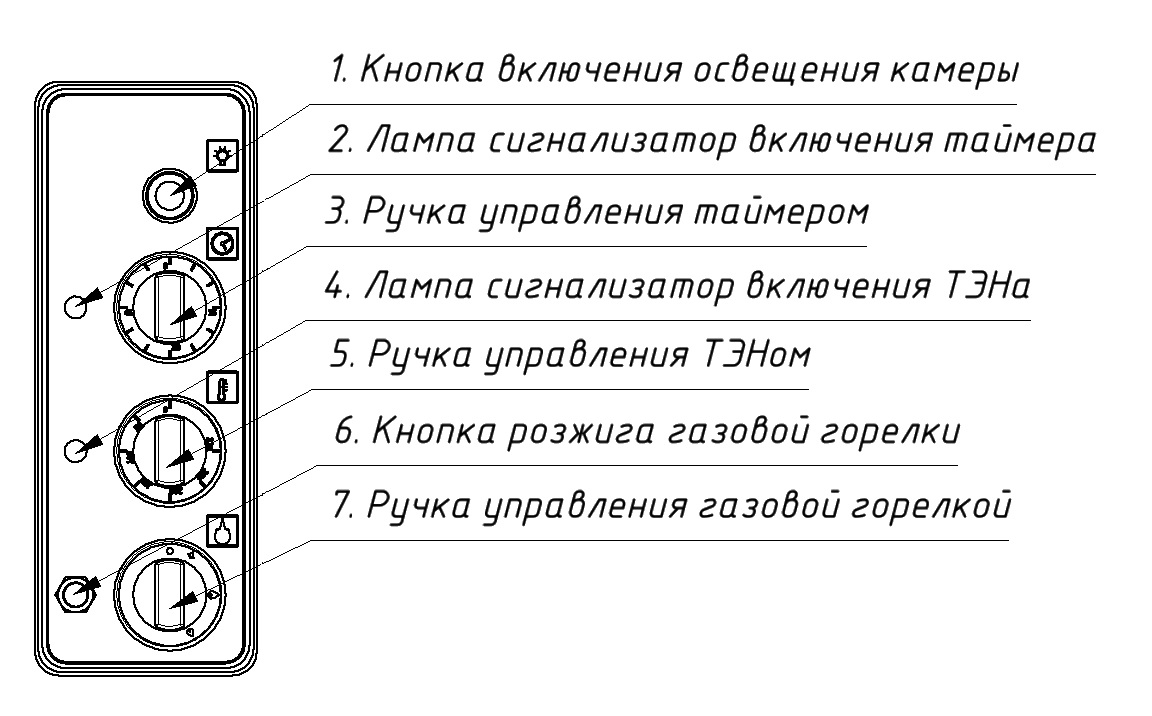 Рисунок 3 – Панель управления комбинированной духовки5.4. Панель управления газовой духовки с элементами управления показана на рис. 4. 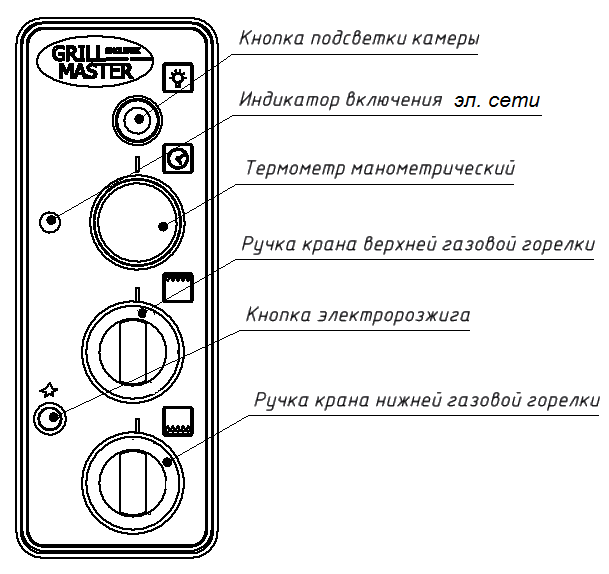 Рисунок 4 – Панель управления газовой духовки5.5. Плита подготовлена для работы на природном газе(метан).5.6. Общий кран подачи газа к плите должен находиться на видном и легкодоступном месте.6.Требования по технике безопасности и пожарной безопасности6.1.Общие требования безопасности к газовым установкам в соответствии с «Правилами безопасности в газовом хозяйстве», утвержденным Госгортехнадзором России и ГОСТ 12.2.003-91.6.2. Общие требования безопасности к электрическим установкам в соответствии с ГОСТ 27570.0-87 «Безопасность бытовых и аналогичных электрических приборов» и ГОСТ 26582-85 «Машины и оборудование продовольственные».6.3.Запрещается работа плиты и духовки без заземления корпуса.6.4. Изделие выполнено с защитой от поражения электрическим током по классу 1 по ГОСТ 27570.0, степень защиты по ГОСТ 14254-IP33.6.5. После распаковывания, перед включением в сеть, духовка должна быть выдержана при комнатной температуре в течение 2 часов.6.6. Не загромождайте подходы к установке.6.7.Перед включением установки убедитесь, что шланг подвода газа не касается задней стенки аппарата и не находится в зоне выхода горячего воздуха (над вытяжкой).6.8.Периодически (один раз в день) проверять состояние шланга подвода газа. При обнаружении каких-либо дефектов (трещин, порезов, следов оплавления, затвердения материала шланга или утраты им начальной упругости) немедленно обращайтесь в ремонтную службу.6.9. В случае подключения плиты от баллона со сжиженным газом, на баллон со сжатым газом установить понижающий редуктор через прокладку, входящую в комплект редуктора.6.10. Соединить газовый баллон с установкой подводкой сильфонного типа для газа с внутренней резьбой нужного диаметра.6.11.Помещение, где эксплуатируется установка, должно быть оснащено огнетушителем.6.12.Установка относится к приборам, работающим под надзором.6.13.Внимание! В рабочем состоянии решетки имеют высокую температуру! Остерегайтесь ожога! Не допускайте попадания воды на раскаленные решетки!6.14.При перемещениях установки на новое место необходимо отключать ее от сети газо-, электроснабжения и заземления.6.15. Перед использованием духовки убедитесь в отсутствии посторонних предметов в рабочей камере.6.16. Не оставляйте духовку без присмотра во время приготовления пищи.6.17. Открывая дверцу, держитесь за центральную часть ручки6.18. Не беспокойтесь если во время приготовления пищи на внутренних стенках и на дверце духовки, образуется конденсат. Это не влияет на её функциональные качества.6.19. Открывая дверцу духовки, будьте осторожны, поскольку можно обжечься   горячим паром.6.20. Чтобы ставить или вынимать из духовки посуду пользуйтесь специальными рукавицами или тряпками.6.21. Когда Вы ставите или вынимаете блюда из духовки, следите за тем, чтобы приправа не попадала в значительных количествах на дно духовки(растительное масло и жиры легко воспламеняются).6.22. После использования духовки убедитесь, что все ручки и кнопки находятся в выключенном положении.6.23. Запрещается промывать камеру духовки струей воды. 6.24. Все работы по устранению неисправностей и ремонту духовки должны выполняться лицами, имеющими право на ремонт электроприборов и только после отключения духовки от сети6.25. ВНИМАНИЕ! При появлении в помещении запаха газа:- погасить открытые огни;- закрыть общий газовый кран; - открыть окна и проветрить помещение;- вызвать аварийную газовую службу;- до устранения утечек газа не проводить работ, связанных с огнем и  искрообразованием, не зажигать огонь.6.26. ВНИМАНИЕ! Не допускается применять водяную струю для очистки наружной части поверхности.6.27.ЗАПРЕЩАЕТСЯ эксплуатация изделия без подключения к контуру заземления.6.28.ЗАПРЕЩАЕТСЯ эксплуатация изделия в помещениях с относительной влажностью воздуха более 80%, имеющих токопроводящие полы.6.29.ЗАПРЕЩАЕТСЯ использовать изделие для обогрева помещения.6.30.ЗАПРЕЩАЕТСЯ:- Оставлять без надзора плиту с включенными горелками.- Держать вблизи включенной плиту легковоспламеняющиеся вещества и предметы.- Использовать плиту для обогрева помещения.- Длительная работа плиты с включенными горелками без нагрузки.6.31.ВНИМАНИЕ! Во избежание возникновения пожара категорически запрещается: - пользоваться неисправной плитой; - искать утечки газа при помощи спичек и другого открытого огня; - устанавливать плиту в местах с повышенным риском пожарной опасности (вплотную к деревянным, с горючим покрытием и т.п. поверхностям); - класть на плиту легковоспламеняющиеся предметы (бумагу, тряпки и т. п.); - хранить возле плиты легковоспламеняющиеся предметы (горючие жидкости, аэрозоли, бумагу, тряпки и т.п.); - допускать заливание горелки жидкостями; - оставлять работающую плиту без присмотра. 6.32.Не следует загораживать отверстия для выхода продуктов сгорания (вытяжка).7. Подготовка к работе7.1. Подготовку к работе изделия после транспортирования при отрицательных температурах следует проводить в условиях эксплуатации, предварительно выдержав изделие нераспакованным в течение 3-6 часовпри комнатной температуре.7.2. Распаковку, установку и испытание плиты должны производить специалисты по монтажу и ремонту газового торгово-технологического оборудования в соответствии с инструкциями изготовителя и действующими нормативами.7.3. После распаковывания изделия следует убедиться в его целостности и комплектности, удалить защитную пленку, произвести санитарную обработку рабочей поверхности плиты с помощью стандартных средств очистки.7.4. Изделие установить на устойчивом, горизонтальном основании на расстоянии не менее 500мм от легко воспламеняющихся предметов. Проверить горизонтальность уровнем. Выравнивание поверхности изделия производится регулировкой высоты ножек.7.5. Духовку следует установить с соблюдением ГОСТ 12.2.124-90 «Оборудование продовольственное. Общие требования безопасности», но не менее 300мм от задней стенки духовки до стены и не менее 800мм от боковых стенок установки до рядом стоящего оборудования.7.6. Изделие должно устанавливаться в хорошо проветриваемом помещении.7.7. Может устанавливаться как одна плита, так и целая серия плит.7.8. Подсоединить заземление корпуса плиты к заземляющему контуру помещения согласно ГОСТ 27570.0-87.7.9. Подсоединить заземление корпуса духовки к заземляющему контуру помещения согласно ГОСТ 27570.0-87.7.10. Штуцер (наружная резьба G1/2) подключения к газовой магистрали находится на задней стенке плиты.7.11. Штуцер (наружная резьба G1/2) подключения к газовой магистрали находится на задней стенке духовки.        7.12. Подключение изделия к газовым сетям производится специалистом газовой службы.7.13. После подключения к газовой магистрали обязательно проверьте плотность соединения и давления газа в магистрали.7.14. Евровилку духовки подключить в розетку с электропитанием 220В, 50Гц.7.15. Первый раз установка должна быть использована без загрузки, при максимальной температуре для удаления остаточных продуктов обработки. Чтобы вывести запах изоматериала при первом использовании нагревайте духовку примерно в течение часа. Закрыв дверь духовки, установите максимальный температурный режим. В процессе работы духовки образуется дым и неприятные запахи. После истечение времени отключить духовку. Дать духовке остыть.8. Порядок работыВключить вилку в розетку с напряжением 220В.ПОРЯДОК РАБОТЫ ПЛИТЫ ГАЗОВОЙ С ЗАКРЫТЫМИ ГОРЕЛКАМИ8.1. Плита снабжена миниатюрной газовой пилотной горелкой для обеспечения пилотного факела для зажигания основных газовых горелок. Пилотная горелка зажигается в начале работы и горит в течение всей рабочий смены. Это позволяет отключать и быстро зажигать основные горелки, что приводит к экономии газа. 8.2. Зажечь пилотную горелку:- Нажать ручку газового крана до упора и в нажатом состоянии повернуть ее до упора влево .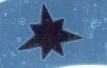 - Удерживая ручку в этом положении зажечь пилотную горелку с помощью электророзжига, нажав кнопку поз.5 (рис. 1).- После возгорания горелки удержать нажатой ручку не менее 10 сек для срабатывания термопары контроля горения.- Горение газа контролировать визуально через смотровые отверстия под стальной плитой.- Убедившись в устойчивом горении пилотной горелки, отпустите ручку газового крана.8.3. Зажечь основную горелку.8.4. Газовый кран имеет 2 рабочих положения – max и min горение пламени.8.5. Слегка нажав повернуть ручку влево до упора (первое положение max горение).8.6. Для уменьшения пламени горелки нажмите и поверните ручку газового крана влево (min горение)8.7. В процессе работы можно отключать основные горелки при этом пилотная горелка продолжает работать.8.8. Все остальные горелки зажигаются аналогично. 8.9. Для выключения изделия необходимо:- Отключить основные горелки, повернув ручку газового крана вправо до упора.- Отключить пилотную горелку, нажав ручку крана до упора и потихоньку отпуская ее вращать кран вправо до упора.- Вынуть вилку из розетки.ПОРЯДОК РАБОТЫ ПЛИТЫ ГАЗОВОЙ С ОТКРЫТЫМИ ГОРЕЛКАМИ8.10. Плита снабжена запальными горелками (пилот). 8.11. Для включения газовой горелки нажмите на ручку переключения газового крана горелки и в нажатом состоянии поверните ее влево. При этом знак символ искры зажигания на трафарете ручки устанавливается напротив метки на панели управления. Одновременно произведите поджог газа, выходящего из запальной горелки (пилота) при помощи спички, электро- или пьезозажигалки.8.12. После возгорания пилота удерживайте ручку в нажатом состоянии не менее 10-15сек, после чего отпустите.8.13. Убедитесь в устойчивом горении пилотной горелки, отпустите ручку газового крана. Если пламя не горит, верните ручку в исходное положение и повторите операцию.8.14. Все остальные горелки зажигаются аналогично8.15. Для отключения горелки слегка нажмите ручку и поверните ее вправо до упора.ПОРЯДОК РАБОТЫ КОМБИНИРОВАННОЙ ДУХОВКИ8.16. Перед началом эксплуатации необходимо предварительно нагреть камеру. Предварительный разогрев около 100ºС в течение 10 мин. существенно важен и должен осуществляться каждый раз перед началом эксплуатации.8.17. Включение электрического ТЭНа жарочной камеры производится ручкой (рис.3), расположенными в средней части пульта управления духовки (регулирование бесступенчатое) необходимо установить ручку переключателя (рис.3) в положение, соответствующее требуемой температуре, при этом загорается сигнальная лампа (рис.3). При достижении заданной температуры рабочего объема жарочной камеры нагреватель автоматически отключается и лампа гаснет. При уменьшении температуры ниже заданной, нагреватель включается и цикл повторяется.8.18. Включение газовой горелки производится при открытой двери духовки. Нажать кнопку розжига (рис. 3), не отпуская ее, нажать  и повернуть против часовой стрелки ручку крана горелки на наибольшее значение (рис.3), удерживать ее нажатой не менее 20-30сек, для включения в работу термопары газового крана. Визуальный контроль розжига горелок осуществляется через отверстия в дне.8.19. При выпечке для удобства можно использовать таймер. Для включения таймера нужно повернуть ручку (рис.3) по часовой стрелке до нужного времени выпечки, при этом загорится сигнальный индикатор (рис.3), по истечении установленного времени раздастся звонок и индикатор погаснет.8.20. При выпечке не рекомендуется часто открывать дверь жарочной камеры, чтобы не охладить ее.8.21. По окончании приготовления пищи необходимо выключить все нагревательные элементы духовки.ПОРЯДОК РАБОТЫ ГАЗОВОЙ ДУХОВКИ8.22. Перед началом эксплуатации духовки необходимо предварительно нагреть камеру. Предварительный разогрев в течение 10мин необходимо осуществлять каждый раз перед началом эксплуатации.8.23. Включение нижней газовой горелки производится при открытой двери духовки. Нажать кнопку розжига (рис. 4), не отпуская ее, нажать  и повернуть против часовой стрелки ручку крана нижней горелки на наибольшее значение, удерживать ее нажатой не менее 20-30 сек, для включения в работу термопары газового крана. Визуальный контроль розжига горелки осуществляется через отверстия в дне. Если пламя погасло необходимо повторить цикл розжига. Для того чтобы установить необходимую температуру в камере надо повернуть ручку без нажима до нужной отметки. Контроль температуры осуществляется по термометру. В минимальном положении (~100°С) ручка фиксируется. Для выхода из этого режима работы ручку с нажимом повернуть против часовой стрелки до необходимого значения. Для отключения горелки ручку газового крана повернуть с нажимом  по часовой стрелке до упора (положение «0»).8.24. Включение верхней газовой горелки производится ручкой крана верхней горелки (рис.4), при открытой двери духовки, аналогично нижней, после предварительного нагрева камеры нижней горелкой до 150˚С и выше. После розжига верхней горелки, поверните ручку крана до отметки не превышающей температуру в камере духовки более чем на 30-40°С(уточнить по терморегулятору  на панели духовки). При использовании верхней горелки нужно применять перфорированный поддон, который обеспечивает доступ кислорода к верхней горелке.8.25. Освещение камеры производится кнопкой подсветки камеры.8.26. При выпечке не рекомендуется часто открывать дверь жарочной камеры, чтобы не охладить ее. 8.27. После окончания работ отключить краны, утопить ручку крана и повернуть в положение 0.8.28. Внимание! Работа одновременно верхней и нижней горелок недопустима.9.Техническое обслуживание на месте9.1.Все работы по обслуживанию производить при отключенном изделии от сети газоснабжения, электроснабжения и заземления.9.2.Работы по обслуживанию выполняются только квалифицированными специалистами.9.3. Техническое обслуживание и ремонт плиты осуществляется по следующему циклу: - техническое обслуживание при пуске в эксплуатацию; - периодическое техническое обслуживание – через каждые 6 месяцев эксплуатации. 9.4.Ежедневно, в конце работы необходимо произвести тщательную очистку наружных поверхностей от остатков пищи, конденсата, жира и др. Используйте для этого стандартные средства очистки. После очистки, протрите все очищенные поверхности сухой тканью. Обращайте внимание не только на чистоту плиты, но и на состояние пола вокруг нее, т.к. наличие жидкости или жира на полу – это путь к травматизму.9.5. Внешние части и поверхности из нержавеющей стали, а также резиновые уплотнители очищать губкой, смоченной в растворе теплой воды с нейтральным мылом, затем ополоснуть и вытереть насухо. Трудноудалимые пятна очищайте специальными средствами по уходу за нержавеющей сталью. Для очистки внутренних стенок камеры надо вынуть поддон и снять направляющие движением вверх. Не используйте абразивные порошки и средства, содержащие агрессивные средства.9.6. Стекло дверцы очищайте губкой с неабразивным моющим средством, затем протрите мягкой тканью.9.7. Для замены ламп подсветки необходимо вывернуть стеклянную крышку с держателя лампы. Вывернуть лампу и замените ее новой лампой мощностью 15Вт, тип Е14. Завернуть обратно стеклянную крышку.9.8. Ежедневная чистка рабочей камеры увеличит срок службы установки. Просушивайте рабочую камеру. При длительном перерыве в работе (на ночь) дверь камеры оставляйте приоткрытой.9.9.Аккуратное и бережное обращение с изделием и соблюдение требований настоящей инструкции, позволяет Вам успешно эксплуатировать ее длительное время.10.Возможные неисправности и способы их устраненияВозможные неисправности, вызывающие отказы, должны устранять только специалисты. Внимание! Конструкция плиты постоянно совершенствуется, поэтому возможны незначительные изменения, не ухудшающие технические характеристики изделия.11. Правила транспортировки и хранения11.1.Способ установки оборудования на транспортное средство должен исключать его самопроизвольное перемещение. При погрузке и разгрузке изделий должны строго выполняться требования манипуляционных знаков и надписей на упаковках.11.2. До установки изделия у потребителя, его необходимо  хранить в заводской упаковке в помещениях с естественной вентиляцией при относительной влажности не выше 60% и температуре окружающей среды не ниже +5°С, при отсутствии в воздухе кислотных и других паров.11.3. Складирование изделий в упаковке должно производиться не более чем в 1 ярус.11.4. Условия транспортирования оборудования - по группе условий 3 ГОСТ 15150-69 и температуре не ниже -35°С.11.5. Транспортирование изделия должно производиться в заводской упаковке в вертикальном положении высотой не более чем в 1 ярус, с предохранением от осадков и механических повреждений. 12. Гарантии изготовителя12.1. В течение гарантийного срока предприятие-изготовитель гарантирует безвозмездное устранение выявленных дефектов изготовления и замену вышедших из строя составных частей плиты, произошедших не по вине потребителя, при соблюдении потребителем условий транспортирования, хранения и эксплуатации изделия. Гарантия не распространяется на случаи, когда плита вышла из строя по вине потребителя в результате несоблюдения требований, указанных в паспорте и руководстве по эксплуатации.12.2. Гарантийный срок хранения 6 месяцев со дня продажи. Гарантийный срок эксплуатации 12 месяцев со дня продажи.В течение гарантийного срока предприятие производит гарантийный ремонт. Изготовитель гарантирует, что оборудование не содержит дефектов по причине качества изготовления или материалов, а также его нормальное функционирование после проведения монтажных, пусконаладочных или ремонтных работ в соответствии с требованиями данного руководства.12.3. Гарантия не охватывает стоимости работ и запасных частей в следующих случаях:- не предусмотренного применения или чрезмерного использования изделия;- повреждения изделия за счет удара или падения;- отсутствия заземления изделия;- без отметки газово-сервисной службы аппарат гарантии не подлежит,- повреждения изделия пожаром, наводнением или другим стихийным бедствием;- транспортировки изделия в не правильном положении с нарушением правил перевозки;- выход из строя деталей, подверженных нормальному износу.12.4. Претензии в адрес предприятия-изготовителя предъявляются в случае, если поломка произошла по вине завода-изготовителя в период гарантийного срока.12.5. Рекламация, полученная предприятием-изготовителем, рассматривается в десятидневный срок. О принятых мерах письменно сообщается потребителю.12.6. Для определения причин поломки потребитель создает комиссию и составляет акт, в котором должны быть указаны:- заводской номер изделия;- дата получения изделия с предприятия-изготовителя или торгующей организации и номер документа, по которому он был получен;- дата ввода в эксплуатацию;- описание внешнего проявления поломки;- какие узлы и детали сломались, износились, и т. д.;К рекламации следует приложить:- заполненный гарантийный талон;- акт о поломке.12.7. Если в течение гарантийного срока изделие вышло из строя по вине потребителя, то претензии предприятием-изготовителем не принимаются.12.8. Рекламация на детали и узлы, подвергшиеся ремонту потребителем, предприятием-изготовителем не рассматриваются и не удовлетворяются.12.9. В случае поломки изделия после окончания срока гарантии предприятие-изготовитель осуществляет ремонт по взаимной договоренности. Настоящая гарантия не дает права на возмещение прямых или косвенных убытков.13. Утилизация изделия13.1.Материалы, применяемые для упаковки изделия, могут быть использованы повторно или сданы на пункты по сбору вторичного сырья.13.2. Изделие для утилизации, необходимо привести в непригодность и утилизировать в соответствии с действующим законодательством.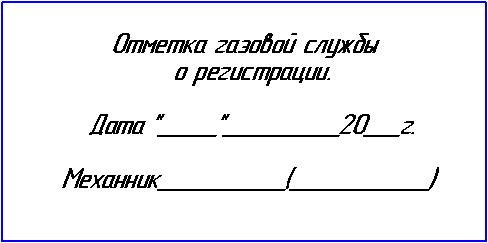 Приложение 1Схема электрическая принципиальная верхнего модуля с одной рабочей поверхностью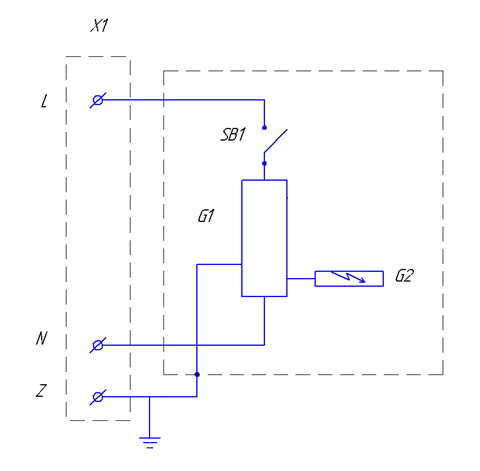 Приложение 2Схема электрическая принципиальная для комбинированной духовки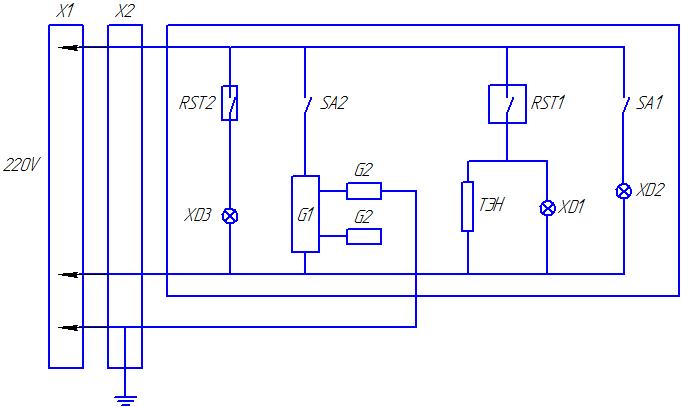 Приложение 3Схема электрическая принципиальная для газовой духовки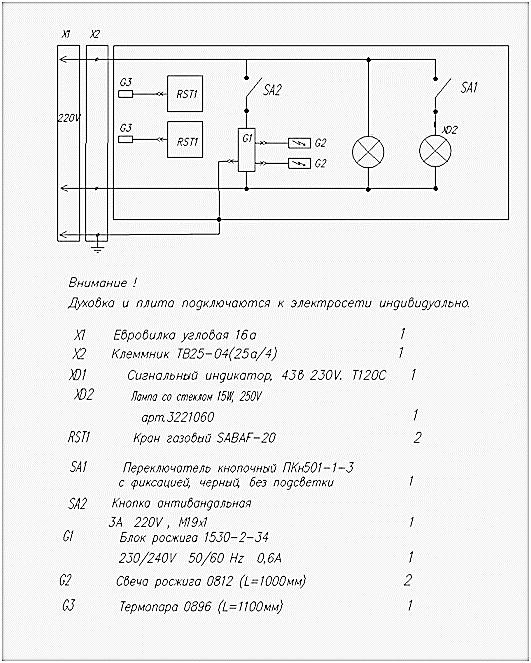 Регистрационный талонОрганизация _________________________________________________________________________ _____________________________________________________________________________________Адрес_______________________________________________________________________________ _____________________________________________________________________________________Руководитель_________________________________________________________________________Контактный тел./факс__________________________________________________________________Где было приобретено оборудование_____________________________________________________ _____________________________________________________________________________________1. Общие указания32.Назначения изделия33. Технические характеристики44. Комплектность55. Устройство и принцип работы56. Требования по технике безопасности и пожарной безопасности87. Подготовка к работе108. Порядок работы119. Техническое обслуживание на месте1410. Возможные неисправности и способы их устранения1411. Правила транспортировки и хранения1512. Гарантии изготовителя1613. Утилизация изделия17Свидетельство о приемке18Приложение 1. Схема электрическая принципиальная верхнего модуля с одной рабочей поверхностью19Приложение 2. Схема электрическая принципиальная для комбинированной духовки20Приложение 3. Схема электрическая принципиальная для газовой духовки21Талон на гарантийное обслуживание22№НаименованиеНаименованиеЕд.изм.ПараметрыПараметрыПараметрыПараметры№НаименованиеНаименованиеЕд.изм.На подставкеНастольный вариантКомбинир. духовкаГазовая духовка1Габаритные размеры (ДхШхВ), не болееГабаритные размеры (ДхШхВ), не болеемм1178х781х х10431178х х781х4001178х781х 10441178х781х 10442Количество горелок6,5кВтшт.33332Количество горелок9кВтшт.11112Количество горелок7,2кВтшт.11112Количество горелок4,5кВтшт.--123ТЭН 1,5кВтТЭН 1,5кВтшт.--1-4Мощность горелок по газу, не болееМощность горелок по газу, не болеекВт35,735,740,244,75Количество рабочих поверхностей 752х650ммКоличество рабочих поверхностей 752х650ммшт.11116Расход газа плиты, не болееприродногом3/ч3,7843,7844,2614,7386Расход газа плиты, не болеесжиженногокг/ч2,8562,8563,2163,5767Наибольшая температура поверхности конфорок, не болееНаибольшая температура поверхности конфорок, не более˚C4004004004008Пределы регулирования температуры духовкиПределы регулирования температуры духовки˚C--130-315130-3159Полезный объем камеры духовки (ДхШхВ)Полезный объем камеры духовки (ДхШхВ)мм--658х547х437658х547х4379Полезный объем камеры духовки (ДхШхВ)Полезный объем камеры духовки (ДхШхВ)л--15715710Таймер духовкиТаймер духовкимин--120-11Номинальное напряжение электросетиНоминальное напряжение электросетиВ22022022022012Частота токаЧастота токаГц5050505013Масса установки, не болееМасса установки, не болеекг1208719019014Вид газаВид газаG20G20G20G2015Давление газаДавление газакПа1,3 – 3,0 1,3 – 3,0 1,3 – 3,0 1,3 – 3,0 НаименованиеКол-во1. Плита газовая12. Поддон13. Подставка1*4. Нейтральная полка1*5. Комбинированная духовка1**6. Газовая духовка1***7. Решетка1**/***8. Противень1**/***9. Поддон с перфорированной кромкой1***10. Сопла для перевода на пропан10.1. Сопло 0,2 для пилотной горелки410.2. Сопло 1,4 для конфорки 6,5 кВт310.3. Сопло 1,6 для конфорки 9,0 кВт110.4. Сопло 0,2 для пилотной горелки сплошной горелки110.5. Сопло 0,66 для сплошной горелки410.7. Сопло 0,98 (верхняя горелка)1***10.8. Сопло 1,4 (нижняя горелка)1**/***11. Паспорт112. Сертификат соответствия11Вытяжка 8Ручки кранов открытых горелок2Рабочая поверхность9Горелка 9,0кВт3       Корпус10Горелки 6,5кВт4Ручка крана закрытой горелки11Решетка5Кнопка розжига закрытой горелки12Шпилька заземления6Поддон13Штуцер трубы подачи газа7Подставка 14Вилка подключения1Вытяжка 11Корпус духовки с камерой2Рабочая поверхность12Горелка 9,0кВт3       Корпус13Горелки 6,5кВт4Поддон14Решетка5Ручка крана закрытой горелки15Шпилька заземления плиты6Кнопка розжига закрытой горелки16Штуцер трубы подачи газа плиты7Подставка 17Вилка подключения плиты8Ручки кранов открытых горелок18Штуцер трубы подачи газа духовки9Дверь 19Шпилька заземления духовки10Панель управления духовки20Вилка подключения духовкиНаименование неисправностиВероятная причинаМетоды устраненияНе поджигаются открытые горелки плиты1. Нет подачи газа2. Малое давление газа в сети/баллоне1. Включить подачу газа2. Обратитесь в газоснабжающую службу. Заменить баллон с газом на полностью заправленныйНет нагрева чугунных плит1. Горелки не горят2. Нет подачи газа1. Поджечь горелки2. Включить подачу газаНет розжига горелок1. Нет подключения к электросети2. Недостаточное время удерживается нажатой ручка подачи газа3. Не работает блок розжига4. Малое давление газа в баллоне5. Не горит пилотная горелка1. Подключить плиту к электросети2. Выполнить розжиг согласно данному руководству3. Провести замену блока розжига4. Заменить баллон с газом на полностью заправленный.5. Зажечь пилотную горелку см. п. 8.2Не работает подсветка в духовке1. Перегорела лампочка2.Не исправна кнопка подсветки1. Заменить лампочку2. Заменить кнопку подсветкиНедостаточная температура в камере духовки1. Неисправен кран с регулятором температуры2. Горелка не подожжена 3. Нет подачи газа4. Перегорел ТЭН1. Заменить газовый кран.2. Поджечь горелку3. Включить подачу газа4. Заменить ТЭННет розжига горелки духовки1. Нет подключения к электросети2. Недостаточное время удерживается нажатой ручка подачи газа3. Неисправен блок розжига1. Подключить духовку к электросети.2. Выполнить розжиг согласно данному руководству.3. Заменить блокОбозначениеНаименованиеКол-воХ1Евровилка угловая 16а1G1Блок розжигаIQ 102388-4 ITALQUARTZ 230/240V 50/60Hz 0,6А1G2Свеча розжига1SB1Кнопка антивандальная 3А 220V, M19x11X1Евровилка угловая 16А1X2Клеммник ТВ25-04(25а/4)1XD1, XD3Сигнальный индикатор 43В 230V Т120с2XD2Лампа со стеклом 15W, 250W1RST1Терморегулятор RST-320S1RST2Таймер 1G1Блок розжига1G2Свеча розжига 2SA1Переключатель кнопочный ПКн501-1-31SA2Кнопка антивандальная1ТЭН190 А7,4 1,5К2201